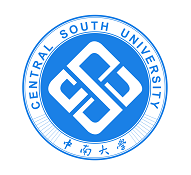 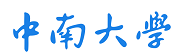 专业硕士学位论文“双盲”评审意见书中南大学学位评定委员会一、专业硕士学位论文自评（由研究生本人填写，可加页）论文题目：领域方向：领域名称：论文编号：评审编号：主要创新（简洁明了,每项不超过100字,并说明对应的章节）：有待深入探索之处：